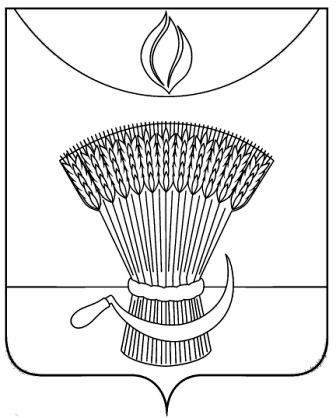 АДМИНИСТРАЦИЯ ГАВРИЛОВСКОГО РАЙОНАОТДЕЛ ОБРАЗОВАНИЯП Р И К А ЗОб итогах школьного этапа всероссийской олимпиады школьников по литературе среди обучающихся общеобразовательных учреждений Гавриловского района в 2020-2021 учебном годуВ соответствии с Порядком проведения всероссийской олимпиады школьников, утвержденным приказом Министерства образования и науки Российской Федерации от 18.11.2013 №1252«Об утверждении Порядка проведения всероссийской олимпиады школьников», приказом отдела образования администрации района от 31.10.2020 №165 «О подготовке и проведении школьного этапа всероссийской олимпиады школьников в 2020/2021 учебном году», ПРИКАЗЫВАЮ:1.Утвердить результаты школьного этапа всероссийской олимпиады школьников по литературе в 2020-2021 учебном году (приложение№1). 2.Утвердить рейтинг победителей школьного этапа всероссийской олимпиады школьников по литературе в 2020-2021 учебном году (приложение №2). 3.Утвердить рейтинг призеров школьного этапа всероссийской олимпиады школьников по литературе в 2020-2021 учебном году (приложение№3)4.Контроль за исполнением настоящего приказа оставляю за собой.Начальник отдела образования                                              Н.Н. Кузенковаадминистрации районаПриложение №1УТВЕРЖДЕНЫприказом отдела образованияадминистрации района                                                                                                                                                                   от   20.10.2020      №Результатышкольного этапа всероссийской олимпиады школьников по литературе в 2020-2021 учебном годуМаксимальное количество баллов:5 класс-506 класс-507 класс-448класс-449 класс-5010 класс-5211 класс-55Приложение №2УТВЕРЖДЕНприказом отдела образованияадминистрации района                                                                                       от   20.10.2020            №Рейтинг  победителейшкольного этапа всероссийской олимпиады школьниковпо литературе в 2020-2021 учебном годуПриложение №3УТВЕРЖДЕНприказом отдела образованияадминистрации районаот   20.10.2020            №Рейтинг  призеровшкольного этапа всероссийской олимпиады школьниковпо литературе в 2020-2021 учебном году20.10.2020с.  Гавриловка 2-я№ 232№ п/пФИО участника (полностью)Класс ФИО учителя (полностью)Кол-во балловТип результата1.МБОУ 2-Гавриловская сошМБОУ 2-Гавриловская сошМБОУ 2-Гавриловская сошМБОУ 2-Гавриловская сош1Першин Георгий Сергеевич5Бирюкова Людмила Петровна21участник2Мероян Марьям Артуровна5Бирюкова Людмила Петровна31участник3Панкова Мария Сергеевна5Бирюкова Людмила Петровна50победитель4Катрджян Гарик Падваканович5Бирюкова Людмила Петровна18участник5Ефремова Анастасия Сергеевна6Дыкова Елена Николаевна41участник6Нефедова Ольга Олеговна6Дыкова Елена Николаевна44победитель7Крючков Глеб Андреевич6Дыкова Елена Николаевна42призер8Коблов Вячеслав Анатольевич6Котельникова Ольга Михайловна42призер9Разгильдяева Мария Александровна6Котельникова Ольга Михайловна31участник10Хдрян Павлик Мартинович6Котельникова Ольга Михайловна16участник11Конькова Дарья Николаевна6Котельникова Ольга Михайловна34участник12Иванова Софья Владимировна6Котельникова Ольга Михайловна37участник13Болдырев Данила Александрович7Котельникова Ольга Михайловна32участник14Григорян Эдгар Навасардович7Котельникова Ольга Михайловна28участник15Калинина Виктория Михайловна7Котельникова Ольга Михайловна36победитель16Копылов Артем Игоревич7Котельникова Ольга Михайловна29участник17Медведева Ульяна Алексеевна7Дыкова Елена Николаевна31участник18Конькова Виктория Александровна7Дыкова Елена Николаевна35призер19Мероян София Артуровна8Дыкова Елена Николаевна44победитель20Григорян Лена Эдуардовна8Дыкова Елена Николаевна36участник21Шитова Вероника Алексеевна8Дыкова Елена Николаевна30участник22Шитова Анна Алексеевна8Дыкова Елена Николаевна39призер23Зуева Нина Алексеевна8Дыкова Елена Николаевна41призер24Мащенков Виктория Алексеевна8Бирюкова Людмила Петровна34участник25Кель Карина Алексеевна8Бирюкова Людмила Петровна27участник26Иванова Кристина Сергеевна8Бирюкова Людмила Петровна35участник27Еремина Алина Александровна8Бирюкова Людмила Петровна34участник28Федосеева Анна Сергеевна8Бирюкова Людмила Петровна25участник29Костина Ангелина Вадимовна8Котельникова Ольга Михайловна22Участник30КатрджянЛусине Рустамовна8Котельникова Ольга Михайловна22участник31Потамошнева Екатерина Алексеевна10Бирюкова Людмила Петровна38участник2.Булгаковский филиал МБОУ 2-Гавриловской сошБулгаковский филиал МБОУ 2-Гавриловской сошБулгаковский филиал МБОУ 2-Гавриловской сошБулгаковский филиал МБОУ 2-Гавриловской сошБулгаковский филиал МБОУ 2-Гавриловской сош32Кожевникова Диана Олеговна5Копылова Зоя Петровна35победитель33Иванова Александра Игоревна 7Копылова Зоя Петровна21 призер34Плужников Алексей Петрович8Копылова Зоя Петровна18 Участник 3.1-Гавриловский филиал МБОУ 2-Гавриловской сош1-Гавриловский филиал МБОУ 2-Гавриловской сош1-Гавриловский филиал МБОУ 2-Гавриловской сош1-Гавриловский филиал МБОУ 2-Гавриловской сош1-Гавриловский филиал МБОУ 2-Гавриловской сош35Садчикова Дарья Романовна5Породина Марина Викторовна 41победитель36Малахов Игорь Павлович8Породина Марина Викторовна32победитель4.Козьмодемьяновский филиал МБОУ 2-Гавриловской сошКозьмодемьяновский филиал МБОУ 2-Гавриловской сошКозьмодемьяновский филиал МБОУ 2-Гавриловской сошКозьмодемьяновский филиал МБОУ 2-Гавриловской сошКозьмодемьяновский филиал МБОУ 2-Гавриловской сош37Лачков Александр Александрович5Коблова Антонина Валентиновна17участник38Пустотина Виктория Игоревна5Коблова Антонина Валентиновна9участник39Чуркина Варвара Павловна5Коблова Антонина Валентиновна9участник5.Осино-Гайский филиал МБОУ 2-Гавриловской сошОсино-Гайский филиал МБОУ 2-Гавриловской сошОсино-Гайский филиал МБОУ 2-Гавриловской сошОсино-Гайский филиал МБОУ 2-Гавриловской сошОсино-Гайский филиал МБОУ 2-Гавриловской сош40Косимовская Виктория Андреевна5Епихина Галина Анатольевна25,5победитель41Свинцова Анастасия Александровна5Епихина Галина Анатольевна15,5участник6.1-Пересыпкинский филиал МБОУ 2-Гавриловской сош1-Пересыпкинский филиал МБОУ 2-Гавриловской сош1-Пересыпкинский филиал МБОУ 2-Гавриловской сош1-Пересыпкинский филиал МБОУ 2-Гавриловской сош1-Пересыпкинский филиал МБОУ 2-Гавриловской сош42Логинова Екатерина Алексеевна5Летягина Валентина Вячеславовна42Победитель43Логинова Дарья Алексеевна5Летягина Валентина Вячеславовна32Победитель 44Летягин Кирилл Александрович5Летягина Валентина Вячеславовна9Участник45Юдина Ирина Юрьевна6Пустовалова Татьяна Сергеевна36,5Победитель46Козырева Марина Сергеевна6Пустовалова Татьяна Сергеевна34,5Победитель47Мартынова Анна Сергеевна6Пустовалова Татьяна Сергеевна20участник48Носаев Денис Валерьевич7Летягина Валентина Вячеславовна26 Победитель49Летягин НикитаАлександрович7Летягина Валентина Вячеславовна17Участник50Милохин Никита Сергеевич7Летягина Валентина Вячеславовна16Участник51Пустовалов Артем Сергеевич8Летягина Валентина Вячеславовна28Победитель 52Речнова Елизавета Михайловна8Летягина Валентина Вячеславовна25Победитель53Михайловская ЛюдмилаАлександровна8Летягина Валентина Вячеславовна11Участник54Серповская Анастасия Сергеевна10Пустовалова Татьяна Сергеевна36Победитель55Корпенко Василий Васильевич10Пустовалова Татьяна Сергеевна29Победитель56Юдин Алексей Юрьевич10Пустовалова Татьяна Сергеевна24Призёр57Дёмина Альбина Владимировна10Пустовалова Татьяна Сергеевна22Призёр58Горячева Ульяна Александровна11Пустовалова Татьяна Сергеевна34Победитель59Мусаелян Ева Арменовна11Пустовалова Татьяна Сергеевна33Победитель60Кузнецов Кирилл Анатольевич11Пустовалова Татьяна Сергеевна31Победитель61Логинов Антон Николаевич11Пустовалова Татьяна Сергеевна25Участник7.2-Пересыпкинский филиал МБОУ 2-Гавриловской сош2-Пересыпкинский филиал МБОУ 2-Гавриловской сош2-Пересыпкинский филиал МБОУ 2-Гавриловской сош2-Пересыпкинский филиал МБОУ 2-Гавриловской сош2-Пересыпкинский филиал МБОУ 2-Гавриловской сош62Моргун Юлия Дмитриевна5Щербакова Надежда Викторовна20участник63Палий Полина Владимировна5Щербакова Надежда Викторовна23призёр64Соколов Роман Александрович5Щербакова Надежда Викторовна22участник65Неронов Владислав Александрович7Щербакова Надежда Викторовна22призёр66Парфунова Юлия Владимировна7Щербакова Надежда Викторовна25победитель67Садомова Анна Сергеевна7Щербакова Надежда Викторовна22призёр68Черяпин Павел Валерьевич7Щербакова Надежда Викторовна22призёр69Баранова Дарья Александровна8Судоргина Надежда Ивановна18участник70Иванова Ангелина Алексеевна8Судоргина Надежда Ивановна20призер71Сметана Мария Николаевна8Судоргина Надежда Ивановна18участник72Парфунов Антон Владимирович8Судоргина Надежда Ивановна19участник73Пышкина Анастасия Александровна9Судоргина Надежда Ивановна23призер74Рогожина Евгения Алексеевна9Судоргина Надежда Ивановна20участник75Шуточкин Александр Васильевич9Судоргина Надежда Ивановна21участник8.Чуповский филиал МБОУ 2-Гавриловской сошЧуповский филиал МБОУ 2-Гавриловской сошЧуповский филиал МБОУ 2-Гавриловской сошЧуповский филиал МБОУ 2-Гавриловской сошЧуповский филиал МБОУ 2-Гавриловской сош76Панкова Елизавета Ивановна5Хорохорина Галина Сергеевна6Участник77Прялкина Алена Сергеевна5Хорохорина Галина Сергеевна13Участник78Прялкина Полина Сергеевна5Хорохорина Галина Сергеевна17Участник79Фахрутдинова Шахзода Озодовна6Хорохорина Галина Сергеевна26Победитель80Игнатова Александра Анатольевна6Хорохорина Галина Сергеевна12Участник81Антонова Анастасия Владимировна7Хорохорина Галина Сергеевна20Участник82Прилипухова Евангелина Антоновна7Хорохорина Галина Сергеевна25Победитель83Лушникова Кристина Викторовна9Хорохорина Галина Сергеевна17Участник84Никонов Кирилл Сергеевич9Хорохорина Галина Сергеевна6Участник№ п/пФИО участника (полностью)Класс ФИО учителя (полностью)Кол-во балловТип результатаОО1Панкова Мария Сергеевна5Бирюкова Людмила Петровна50победительМБОУ 2-Гавриловская сош2Кожевникова Диана Олеговна5Копылова З.П.35победительБулгаковский филиал МБОУ 2-Гавриловской сош3Садчикова Дарья Романовна5Породина Марина Викторовна 41победитель1-Гавриловский филиал МБОУ 2-Гавриловской сош4Косимовская Виктория Андреевна5Епихина Галина Анатольевна22,5победительОсино-Гайский филиал МБОУ 2-Гавриловской ош5Логинова Екатерина Алексеевна5Летягина Валентина Вячеславовна42Победитель1-Пересыпкинский филиал МБОУ 2-Гавриловской сош6Логинова Дарья Алексеевна5Летягина Валентина Вячеславовна32Победитель 1-Пересыпкинский филиал МБОУ 2-Гавриловской сош7Нефедова Ольга Олеговна6Дыкова Елена Николаевна44победительМБОУ 2-Гавриловская сош8Юдина Ирина Юрьевна6Пустовалова Татьяна Сергеевна36,5Победитель1-Пересыпкинский филиал МБОУ 2-Гавриловской сош9Козырева Марина Сергеевна6Пустовалова Татьяна Сергеевна34,5Победитель1-Пересыпкинский филиал МБОУ 2-Гавриловской сош10Фахрутдинова Шахзода Озодовна6Хорохорина Галина Сергеевна26ПобедительЧуповский филиал МБОУ 2-Гавриловской сош11Калинина Виктория Михайловна7Котельникова Ольга Михайловна36победительМБОУ 2-Гавриловская сош12Носаев Денис Валерьевич7Летягина Валентина Вячеславовна26 Победитель1-Пересыпкинский филиал МБОУ 2-Гавриловской сош13Парфунова Юлия Владимировна7Щербакова Надежда Викторовна25победитель2-Пересыпкинский филиал МБОУ 2-Гавриловской сош14Прилипухова Евангелина Антоновна7Хорохорина Галина Сергеевна25Победитель Чуповский филиал МБОУ 2-Гавриловской сош15Мероян София Артуровна8Дыкова Елена Николаевна44победительМБОУ 2-Гавриловская сош16Малахов Игорь Павлович8Породина Марина Викторовна32победитель1-Гавриловский филиал МБОУ 2-Гавриловской сош17Пустовалов Артем Сергеевич8Летягина Валентина Вячеславовна28Победитель 1-Пересыпкинский филиал МБОУ 2-Гавриловской сош18Речнова Елизавета Михайловна8Летягина Валентина Вячеславовна25Победитель1-Пересыпкинский филиал МБОУ 2-Гавриловской сош19Серповская Анастасия Сергеевна10Пустовалова Татьяна Сергеевна36Победитель1-Пересыпкинский филиал МБОУ 2-Гавриловской сош20Корпенко Василий Васильевич10Пустовалова Татьяна Сергеевна29Победитель1-Пересыпкинский филиал МБОУ 2-Гавриловской сош21Горячева Ульяна Александровна11Пустовалова Татьяна Сергеевна34Победитель1-Пересыпкинский филиал МБОУ 2-Гавриловской сош22Мусаелян Ева Арменовна11Пустовалова Татьяна Сергеевна33Победитель1-Пересыпкинский филиал МБОУ 2-Гавриловской сош23Кузнецов Кирилл Анатольевич11Пустовалова Татьяна Сергеевна31Победитель1-Пересыпкинский филиал МБОУ 2-Гавриловской сош№ п/пФИО участника (полностью)Класс ФИО учителя (полностью)Кол-во балловТип результатаОО1Палий Полина Владимировна5Щербакова Надежда Викторовна25призёр2-Пересыпкинский филиал МБОУ 2-Гавриловской сош2Крючков Глеб Андреевич6Дыкова Елена Николаевна42призерМБОУ 2-Гавриловская сош3Коблов Вячеслав Анатольевич6Котельникова Ольга Михайловна42призерМБОУ 2-Гавриловская сош4Конькова Виктория Александровна7Дыкова Елена Николаевна35призерМБОУ 2-Гавриловская сош5Иванова Александра Игоревна 7Копылова З.П.21 призерБулгаковский филиал МБОУ 2-Гавриловской сош6Садомова Анна Сергеевна7Щербакова Надежда Викторовна22призёр2-Пересыпкинский филиал МБОУ 2-Гавриловской сош7Черяпин Павел Валерьевич7Щербакова Надежда Викторовна22призёр2-Пересыпкинский филиал МБОУ 2-Гавриловской сош8Неронов Владислав Александрович7Щербакова Надежда Викторовна22призёр2-Пересыпкинский филиал МБОУ 2-Гавриловской сош9Шитова Анна Алексеевна8Дыкова Елена Николаевна39призерМБОУ 2-Гавриловская сош10Зуева Нина Алексеевна8Дыкова Елена Николаевна41призерМБОУ 2-Гавриловская сош11Иванова Ангелина Алексеевна8Судоргина Надежда Ивановна20призер2-Пересыпкинский филиал МБОУ 2-Гавриловской сош12Пышкина Анастасия Александровна9Судоргина Надежда Ивановна23призер2-Пересыпкинский филиал МБОУ 2-Гавриловской сош13Юдин Алексей Юрьевич10Пустовалова Татьяна Сергеевна24Призёр1-Пересыпкинский филиал МБОУ 2-Гавриловской сош14Дёмина Альбина Владимировна10Пустовалова Татьяна Сергеевна22Призёр1-Пересыпкинский филиал МБОУ 2-Гавриловской сош